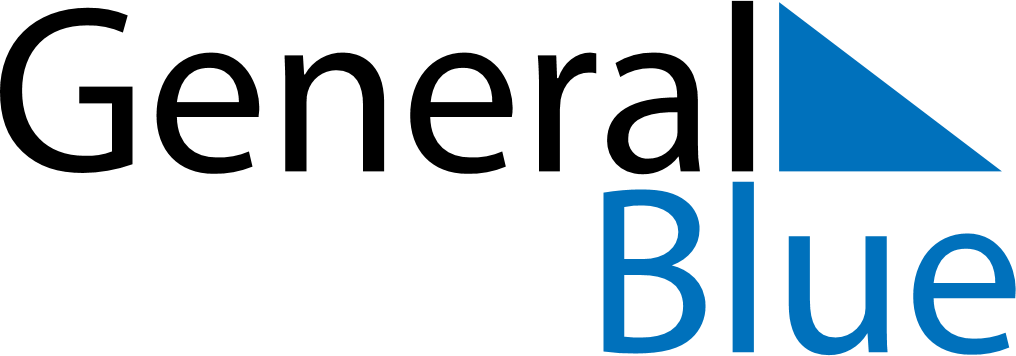 July 2028July 2028July 2028July 2028UkraineUkraineUkraineMondayTuesdayWednesdayThursdayFridaySaturdaySaturdaySunday112345678891011121314151516Statehood DayStatehood Day1718192021222223Statehood Day242526272829293031